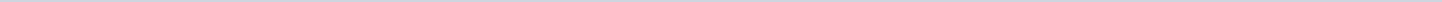 Index (1 onderwerp)1 Besluitenlijsten commissies 2022Besluitenlijsten commissies 2022MetadataDocumenten (34)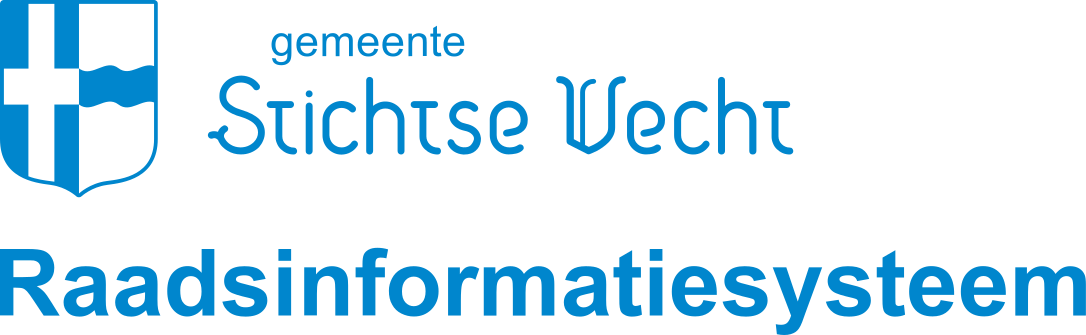 Gemeente Stichtse VechtAangemaakt op:Gemeente Stichtse Vecht28-03-2024 12:31BesluitenlijstenPeriode: 2022Status: Besluitenlijsten commissiesLaatst gewijzigd13-03-2024 15:04ZichtbaarheidOpenbaarStatusBesluitenlijsten commissies#Naam van documentPub. datumInfo1.2022-01-11 Besluitenlijst commissie 11-1-2022 Fysiek Domein19-01-2022PDF,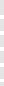 134,05 KB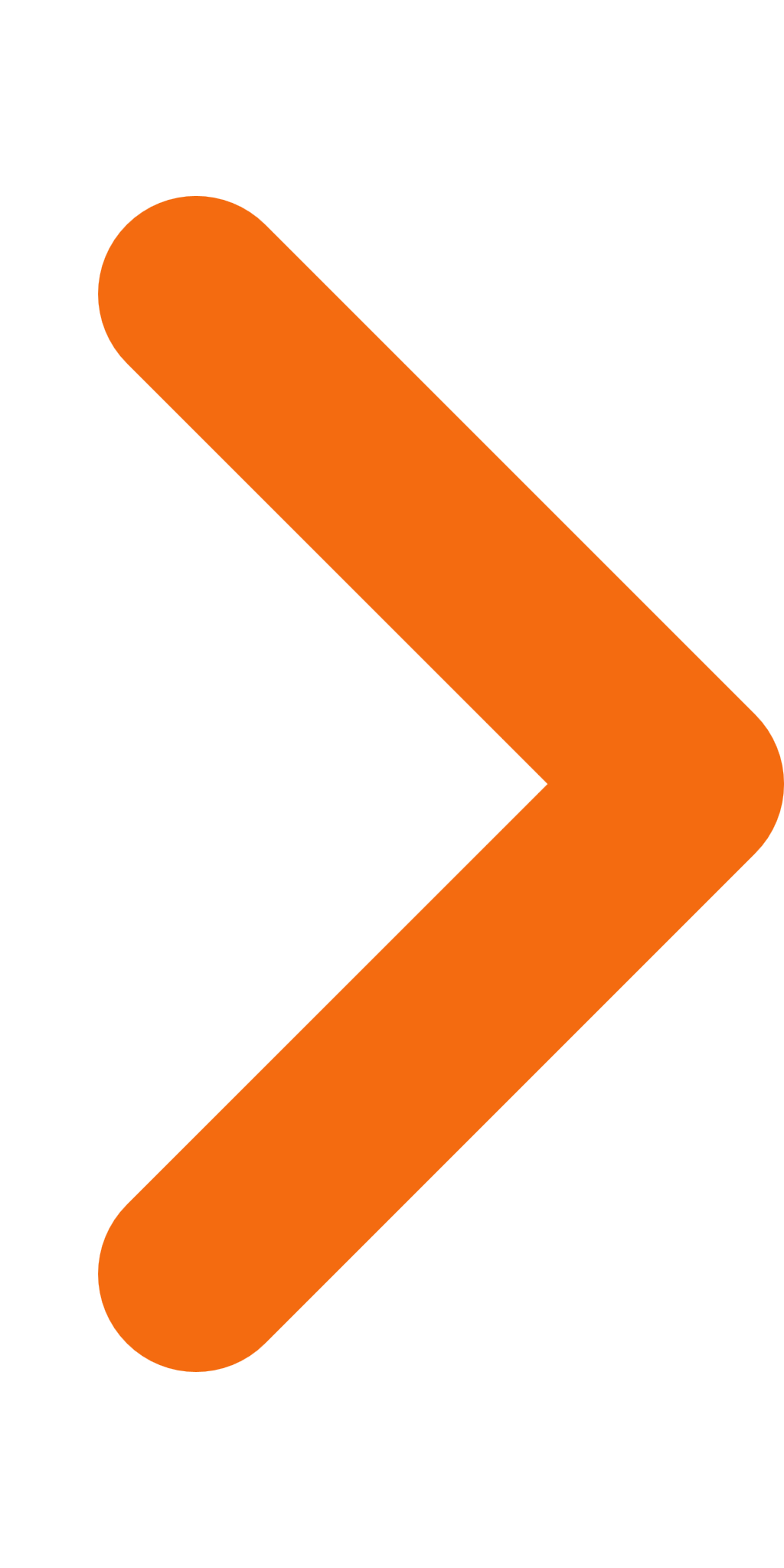 2.2022-01-17 Besluitenlijst commissie 17-1-2022 Fysiek Domein18-01-2022PDF,235,98 KB3.2022-01-18 Besluitenlijst commissie 18-1-2022 Fysiek Domein19-01-2022PDF,124,94 KB4.2022-01-18 Besluitenlijst commissie 18-1-2022 Bestuur en Financien (gewijzigd)20-01-2022PDF,307,84 KB5.2022-01-25 Verslag informatieve commissie I 25-1-202226-01-2022PDF,141,85 KB6.2022-01-25 verslag informatieve commissie SD 25-1-202226-01-2022PDF,122,07 KB7.2022-02-08 Besluitenlijst commissie 8-2-2022 Fysiek Domein09-02-2022PDF,146,75 KB8.2022-02-15 Besluitenlijst commissie 15-2-2022 Fysiek Domein16-02-2022PDF,127,30 KB9.2022-02-15 Besluitenlijst commissie 15-2-2022 Bestuur en Financien16-02-2022PDF,137,92 KB10.2022-05-31 Besluitenlijst commissie 31-5-2022 Fysiek Domein02-06-2022PDF,146,86 KB11.2022-06-14 Besluitenlijst commissie 14-6-2022 Fysiek Domein15-06-2022PDF,147,74 KB12.2022-06-14 Besluitenlijst commissie 14-6-2022 Bestuur en Financiën en Sociaal Domein15-06-2022PDF,236,90 KB13.2022-06-21 Besluitenlijst commissie b&amp;f 21-6-202222-06-2022PDF,226,75 KB14.2022-09-06 Besluitenlijst (gewijzigd) commissie 6-9-2022 Fysiek Domein12-09-2022PDF,126,03 KB15.2022-09-13 Besluitenlijst commissie b&amp;f 13-9-2022 (gewijzigd)19-09-2022PDF,134,39 KB16.20-09-2022 Verslag informatieve commissie II 20-9-202221-09-2022PDF,150,72 KB17.2022-09-20 Verslag informatieve commissie I 20-9-202222-09-2022PDF,129,91 KB18.2022-09-21 Besluitenlijst commissie 21-9-2022 Fysiek Domein22-09-2022PDF,106,38 KB19.2022-09-13 Besluitenlijst commissie 13-9-2022 Fysiek Domein26-09-2022PDF,144,88 KB20.2022-10-04 Besluitenlijst commissie 4-10-2022 Sociaal Domein06-10-2022PDF,123,93 KB21.2022-10-04 Besluitenlijst commissie 4-10-2022 Fysiek Domein06-10-2022PDF,202,80 KB22.2022-10-05 Besluitenlijst commissie 5-10-2022 Fysiek Domein06-10-2022PDF,147,88 KB23.2022-10-10 Besluitenlijst commissie 10-10-2022 Fysiek Domein11-10-2022PDF,306,20 KB24.2022-10-11 Besluitenlijst commissie 11-10-2022 Fysiek Domein13-10-2022PDF,284,00 KB25.2022-10-11 Besluitenlijst commissie b&amp;f 11-10-202213-10-2022PDF,153,16 KB26.2022-10-12 Besluitenlijst commissie 12 10 2022 Fysiek Domein17-10-2022PDF,138,59 KB27.2022-10-18 Besluitenlijst commissie 18 10 2022 Bestuur en Financien20-10-2022PDF,243,74 KB28.2022-11-22 Verslag informatieve commissie II 22-11-202224-11-2022PDF,231,23 KB29.2022-11-22 Verslag informatieve commissie I 22-11-202224-11-2022PDF,122,79 KB30.2022-11-29 Besluitenlijst commissie 29-11-2022 Fysiek Domein30-11-2022PDF,156,21 KB31.2022-11-29 besluitenlijst commissie 29-11-2022 Sociaal Domein30-11-2022PDF,149,91 KB32.2022-12-6 Besluitenlijst commissie 6-12-2022 Bestuur en Financiën07-12-2022PDF,156,52 KB33.2022-12-06 Besluitenlijst commissie 6-12-2022 Fysiek Domein12-12-2022PDF,142,53 KB34.2022-12-13 Verslag informatieve commissie II 13-12-202214-12-2022PDF,118,31 KB